CARTA COMPROMISO Y FICHA DE ORGANIZACIÓN VINCULADAA continuación, el/la mencionado/a responsable deberá completar los campos siguientes, que representan la visión de la Organización sobre el proyecto: PROBLEMÁTICA IDENTIFICADA A TRABAJARIMPACTO ESPERADO POR LA INSTITUCÍÓN MEDIANTE LA IMPLEMENTACIÓN DEL PROYECTO.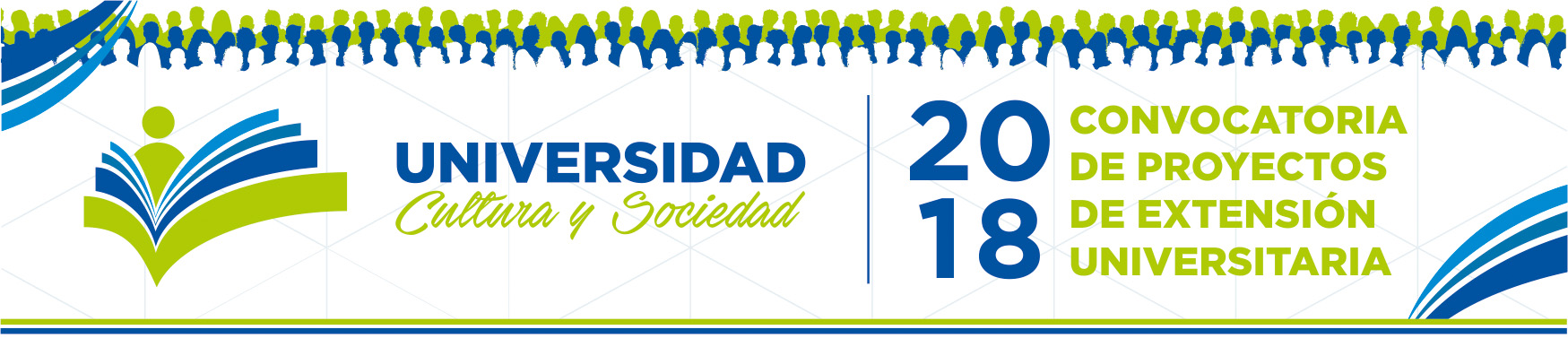 Declaramos nuestro consentimiento a participar, en conjunto con la Universidad (NOMBRE DE LA UNIVERSIDAD) del Proyecto denominado “(NOMBRE DEL PROYECTO)”, como contraparte. La (INSTITUCIÓN/ASOCIACIÓN/FUNDACIÓN/ETC) participará del Proyecto, de acuerdo a los alcances y limites que allí se establecen.DATOS DEL RESPONSABLE DESIGNADO POR LA ORGANIZACIÓN VINCULADA El/la responsable designado/a por la Organización vinculada deberá estar a cargo de la ejecución del proyecto por parte de la entidad y de todas las instancias de articulación que correspondan con la universidad, asimismo no es necesario que el/la responsable elegido/a se corresponda necesariamente con la máxima autoridad de la Institución en cuestión.Consignar los siguientes datos:Declaramos nuestro consentimiento a participar, en conjunto con la Universidad (NOMBRE DE LA UNIVERSIDAD) del Proyecto denominado “(NOMBRE DEL PROYECTO)”, como contraparte. La (INSTITUCIÓN/ASOCIACIÓN/FUNDACIÓN/ETC) participará del Proyecto, de acuerdo a los alcances y limites que allí se establecen.DATOS DEL RESPONSABLE DESIGNADO POR LA ORGANIZACIÓN VINCULADA El/la responsable designado/a por la Organización vinculada deberá estar a cargo de la ejecución del proyecto por parte de la entidad y de todas las instancias de articulación que correspondan con la universidad, asimismo no es necesario que el/la responsable elegido/a se corresponda necesariamente con la máxima autoridad de la Institución en cuestión.Consignar los siguientes datos:Declaramos nuestro consentimiento a participar, en conjunto con la Universidad (NOMBRE DE LA UNIVERSIDAD) del Proyecto denominado “(NOMBRE DEL PROYECTO)”, como contraparte. La (INSTITUCIÓN/ASOCIACIÓN/FUNDACIÓN/ETC) participará del Proyecto, de acuerdo a los alcances y limites que allí se establecen.DATOS DEL RESPONSABLE DESIGNADO POR LA ORGANIZACIÓN VINCULADA El/la responsable designado/a por la Organización vinculada deberá estar a cargo de la ejecución del proyecto por parte de la entidad y de todas las instancias de articulación que correspondan con la universidad, asimismo no es necesario que el/la responsable elegido/a se corresponda necesariamente con la máxima autoridad de la Institución en cuestión.Consignar los siguientes datos:Declaramos nuestro consentimiento a participar, en conjunto con la Universidad (NOMBRE DE LA UNIVERSIDAD) del Proyecto denominado “(NOMBRE DEL PROYECTO)”, como contraparte. La (INSTITUCIÓN/ASOCIACIÓN/FUNDACIÓN/ETC) participará del Proyecto, de acuerdo a los alcances y limites que allí se establecen.DATOS DEL RESPONSABLE DESIGNADO POR LA ORGANIZACIÓN VINCULADA El/la responsable designado/a por la Organización vinculada deberá estar a cargo de la ejecución del proyecto por parte de la entidad y de todas las instancias de articulación que correspondan con la universidad, asimismo no es necesario que el/la responsable elegido/a se corresponda necesariamente con la máxima autoridad de la Institución en cuestión.Consignar los siguientes datos:APELLIDO Y NOMBREN° DE DOCUMENTOTELÉFONOTELÉFONO ALTERNATIVOMAILFirma y aclaración del/a responsable designado/a por la Organización vinculadaFirma y aclaración de la máxima autoridad o representante  de la Organización vinculada